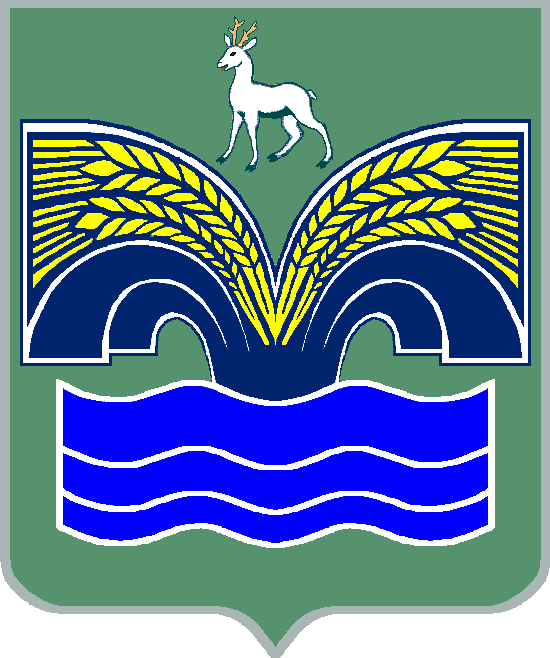 АДМИНИСТРАЦИЯСЕЛЬСКОГО ПОСЕЛЕНИЯ СВЕТЛОЕ ПОЛЕМУНИЦИПАЛЬНОГО РАЙОНА КРАСНОЯРСКИЙСАМАРСКОЙ ОБЛАСТИПОСТАНОВЛЕНИЕот 18 мая 2020 года   № 225О внесении изменений в Административный регламент «Предоставление разрешений на отклонение от предельных параметров разрешенного строительства, реконструкции объектов капитального строительства»Рассмотрев  Протест  Прокуратуры Красноярского района Самарской области от  25.03.2020 года,    на отдельные положения Административного  регламента  «Предоставление разрешений на отклонение от предельных параметров разрешенного строительства, реконструкции объектов капитального строительства»  утвержденного  Постановлением     № 199    от 10.07.2018 года,  Администрации сельского поселения Светлое Поле муниципального района Красноярский Самарской области ПОСТАНОВЛЯЕТ:Внести в Административный регламент «Предоставление разрешений на отклонение от предельных параметров разрешенного строительства, реконструкции объектов капитального строительства», утвержденный постановлением администрации  № 199   от 10.07.2018 года ( с изм. от 22.10.2018 года №294, от 27.06.2019 № 87)  следующие изменения:Дополнить пункт 1.2 раздела I абзацем следующего содержания:«правообладатели земельных участков  вправе обратиться за разрешениями на отклонения от предельных параметров разрешенного строительства, реконструкции объектов капитального строительства, если такое отклонение необходимо в целях однократного изменения одного или нескольких предельных параметров разрешенного строительства, реконструкции объектов капитального строительства, установленных градостроительным регламентом для конкретной территориальной зоны, не более чем на десять процентов».Абзац первый п. 2.6 раздела II  изложить в следующей редакции:«2.6. Для получения муниципальной услуги заявитель самостоятельно представляет в Администрацию или в МФЦ заявление по форме согласно приложению № 2 к настоящему Административному регламенту. Заявление о предоставлении разрешения на отклонение от предельных параметров разрешенного строительства, реконструкции объектов капитального строительства может быть направлено в форме электронного документа, подписанного электронной подписью. Заявление должно содержать следующую информацию:».2. Настоящее постановление довести до сведения муниципальных служащих администрации сельского поселения Светлое Поле.3. Опубликовать настоящее постановление в газете «Красноярский вестник» и разместить на официальном сайте администрации муниципального района Красноярский Самарской области в разделе Поселения/ сельское поселение Светлое Поле/.4. Настоящее постановление вступает в силу со дня его официального опубликования.5. Контроль за исполнением настоящего постановления оставляю за собой.Глава сельского поселения Светлое Поле  муниципального районаКрасноярский Самарской области                                               И.А.Старков 